„Es geht! Anders.“: Die MISEREOR-Fastenaktion 2021Liebe Interessierte an Mission und Weltkirche aus dem Bistum Passau!Mit der Fastenaktion 2021 „Es geht! Anders.“ äußert MISEREOR die Überzeugung, dass ein gutes Leben für alle Menschen möglich ist. Die Corona-Pandemie bedroht und zerstört Leben – gleichzeitig zeigt sie, dass auch andere Lebensweisen, als die von uns aktuell praktizierte, möglich sind. So ist es an der Zeit, grundlegende Fragen zu stellen und den Kompass neu auszurichten. Richten wir unseren Blick auf den Schutz der Gemeingüter: individuell, sozial, wirtschaftlich und ökologisch. Partnerorganisationen aus Bolivien gehen den Weg der Bewahrung von Gemeingütern und Werten mit uns: sie bewirtschaften Hausgärten und Agroforstsysteme im Einklang mit der Natur. Sie passen ihre Methoden des Anbaus der Vielfalt und Funktionsweise des amazonischen Waldes an. Indigene Gemeinschaften verteidigen ihre Rechte im Kampf gegen die Zerstörung ihres Lebensraumes durch Agrarindustrie, Bergbau und die Auswirkungen des Klimawandels.Mit der Fastenaktion 2021 laden wir Sie ein: Zeigen Sie gemeinsam mit uns, dass es anders geht – in Bolivien, in Deutschland und weltweit.Dazu gibt es dieses Jahr interessante Online-Formate:Einführungsveranstaltungen auf Bayernebene:Freitag, 29.01.2021, 16 bis 20 Uhr: Es geht! Anders. – Bolivien und die MISEREOR-Projektpartner der Fastenaktion 2021Ein Praxis-Einblick mit bayernweiter Vernetzung und Austausch Im Rahmen einer Ländervorstellung, Podiumsdiskussion und Gesprächen mit den Direktoren unserer Beispielprojekte lernen Sie Bolivien und die Arbeit der MISEREOR-Projektpartner sowie das Thema der MISEREOR-Fastenaktion 2021 kennen. Abwechslungsreiche digitale Methoden sowie gemischte Kleingruppen bieten viel Gelegenheit für Nachfragen, zum Austausch und bayernweiter Vernetzung mit anderen MISEREOR-Engagierten. Barbara J. Th. Schmidt, Leiterin MISEREOR in Bayern, wird Sie mit den Weltkirchereferent*innen der bayerischen (Erz-)Diözesen als Referentin begleiten.Samstag, 06.02.2021, 9:30 bis 13 Uhr: Es geht! Anders. – Die Kraft des Wandels im neuen Hungertuch und Fastenaktion in Zeiten von Corona. Ein Praxis-Einblick mit bayernweiter Vernetzung und AustauschBarbara J. Th. Schmidt, MISEREOR in Bayern, führt Sie mit Lilian Moreno Sanchez, der Hungertuchkünstlerin 2021/2022 in das neue MISEREOR-Hungertuch ein. Sie erkunden die Kraft des Wandels in Zeiten von Corona und spannen den Bogen zur MISEREOR-Fastenaktion 2021. Sie erhalten einen Überblick über die digitalen und unter Corona-Beschränkungen möglichen Aktionsformen, liturgischen und methodischen Materialien sowie die politische Zielrichtung der FA 2021. Kleingruppen mit den Weltkirchereferent*innen der bayerischen (Erz-)Diözesen bieten Gelegenheit für Nachfragen, Austausch und bayernweiter Vernetzung mit anderen MISEREOR-Engagierten zur Umsetzung der Fastenaktion.Die beiden Veranstaltungen können am besten im Paket, aber bei Bedarf auch einzeln besucht werden. Am 29.1. besteht 30 Minuten vor Beginn die Gelegenheit, eine kurze Einführung in Zoom als online-Meeting-Tool zu bekommen. Anmeldung bitte bis Mittwoch, 27.01.2021:Anmeldelink Fr, 29.01.:https://misereor.zoom.us/meeting/register/tZMucuqvqj8sHdX0m6f4qjdAGtVbIL7hpPsZAnmeldelink Sa, 06.02.https://misereor.zoom.us/meeting/register/tZAod-yoqTwsEty4RhC_R6ETdr86JDnxDn71Zusätzlich zu den Einführungsveranstaltungen können auch Online-Stammtische besucht werden!Online-Stammtische zum Austausch über die Fastenaktion 2021:Jeweils donnerstags vom 18. Februar 2021 bis 18. März von 19:00 bis 20:30 Uhr:„Es geht! Anders.“An den ersten fünf Donnerstagen in der Fastenzeit möchten wir uns gemeinsam mit ausgewählten Gästen mit jeweils einem Aspekt der Fastenaktion beschäftigen und Ihnen die Möglichkeit zum Austausch darüber anbieten. Wir laden Sie herzlich zu unseren Stammtischen über Zoom im Rahmen der Fastenaktion 2021 "Es geht. Anders!" ein.Bitte informieren Sie sich zu den einzelnen Themenschwerpunkten und starten Ihre Anmeldung über folgenden Link:https://www.misereor.de/suche?tx_solr[q]=onlineHerzlich willkommen dazu!Ich freue mich, wenn wir uns bei der einen oder anderen Veranstaltung treffen.Für Rückfragen stehe ich Ihnen natürlich sehr gerne zu Verfügung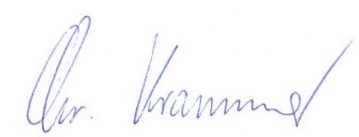 Christine KrammerReferat Mission u. WeltkircheTel.: +49 (0)851-393-1430Email: christine.krammer@bistum-passau.de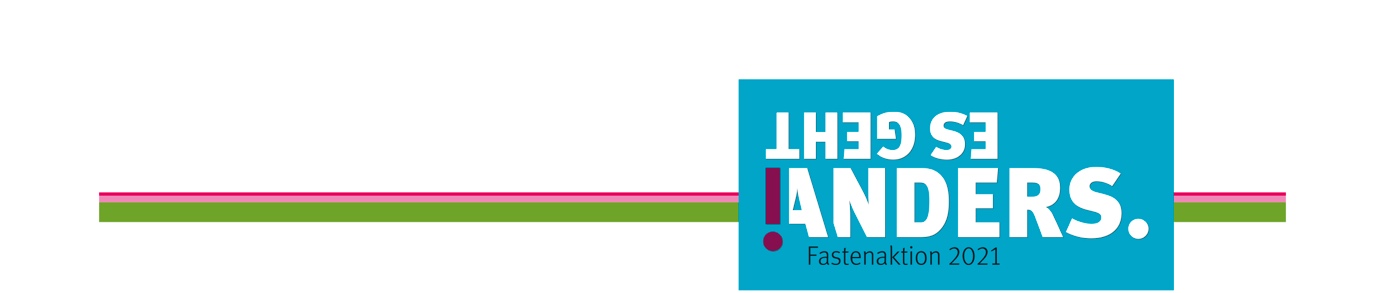 